Infoblad Trefpuntkerk Broek op Langedijk         Zondag 23 februari 2020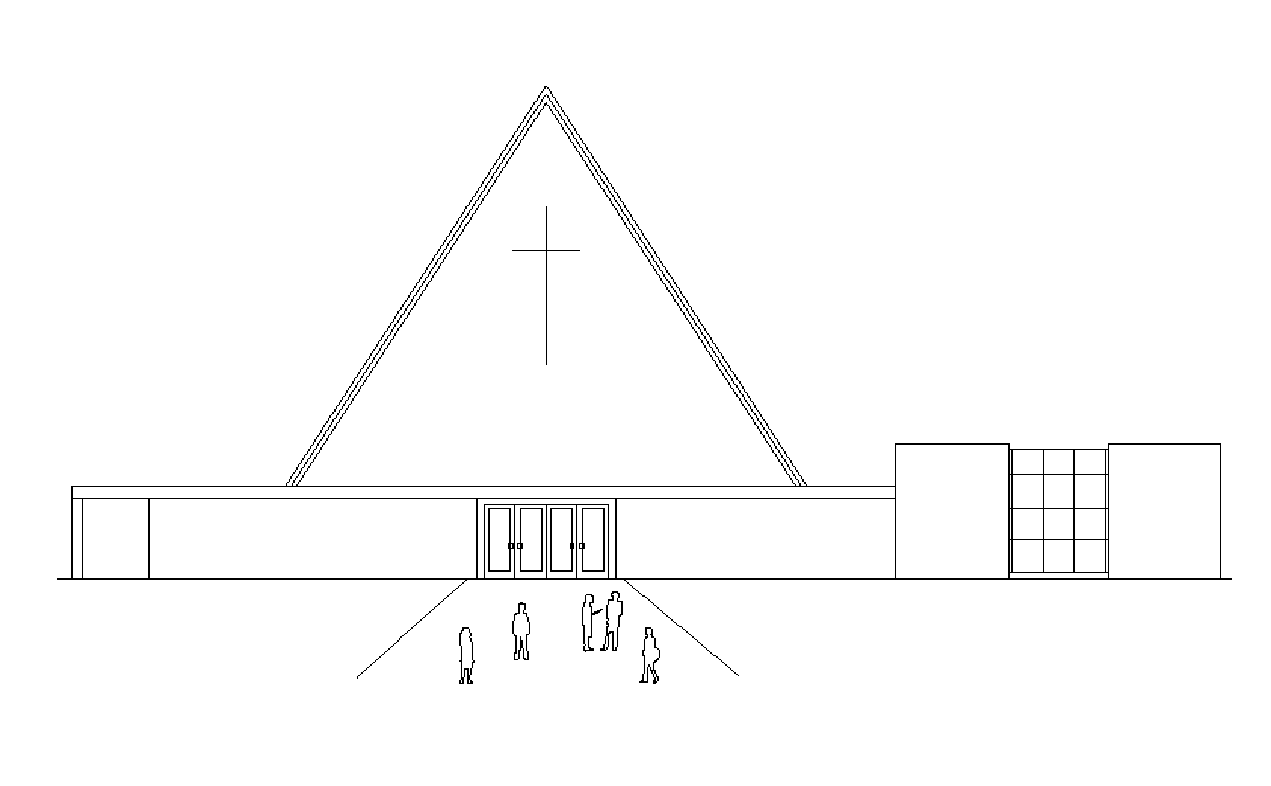 Jaargang 26, nummer 8		Voorganger: Da. J.E. van Zelderen                         Beamer: Peter VijnMuzikale begeleiding: Cor Docter                           Geluid: Peter Greveling                                             Ouderling van dienst: Thea Strijbis                        Koster: Jan Slot		     Kindernevendienst: Marieke, Mirthe en Evelien    Lector: Aleida Slot    ---------------------------------------------------------------------------------------------------------------------------Voorbereidingsteam: Esther de Geus, Wilma Glas, Ariënne Hogeveen, Femke Greveling, Carla Antoons.Zang: Lieske en Simone GlasWelkom Zingen lied 144: 1 en 2Bemoediging en groetZingen lied 144: 5 en 6Gebed om Gods nabijheid Zingen 802KindermomentZingen lied 806Filmpje ‘Wild’Schriftlezing Exodus 16: 1-8, 13-22a, 31-32Zingen 840OverdenkingZingen lied 940Moment van herinnering Zingen: Tienduizend redenenDank-en Voorbeden, Stil gebed en gezamenlijk gesproken Onze VaderCollecte, onderwijl luisteren we naar ‘Lopen op het water’Slotlied 416Wegzending en zegen---------------------------------------------------------------------------------------------------------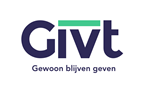 CollecteVanmorgen is de eerste collecte voor Kerk in Actie - Hulp voor mensen zonder papierenIn Nederland verblijven enkele tienduizenden migranten zonder verblijfsvergunning en geldige papieren. Zij hebben nauwelijks rechten en leven vaak onder moeilijke omstandigheden. Ze mogen niet werken en hebben geen recht op sociale voorzieningen. Kerk in Actie ondersteunt kerkelijke initiatieven zoals de Pauluskerk in Rotterdam, Villa Vrede in Utrecht en het Wereldhuis in Amsterdam, die ongedocumenteerden helpen met informatie, advies en scholing. Maar ze kunnen er ook terecht voor een warme maaltijd, worden geholpen met ingewikkelde post en als er een medisch probleem is.Steun het werk van Kerk in Actie voor mensen zonder papieren.De tweede collecte is voor de kerk. Volgende week: Da. J.E. van Zelderen, met muzikale begeleiding van Jan van der Kamp. Woensdag is er weer 'Breek in de week' in het klein Trefpunt.De bloemen worden vandaag, vergezeld van onze hartelijke groeten,  bezorgd bij Mevrouw T. Zwaan – Glas, Dorpsstraat 33, B.o.L.Wij nodigen u van harte uit voor de Sobere Maaltijden die, wekelijks in de 40 dagentijd, worden gehouden op woensdagavond van 18.00-19.00 uur.
4 maart: Trefpunt, 11 maart: Allemanshuis, 18 maart: Kloosterhof, 25 maart: Trefpunt,                   1 april: Allemanshuis, 8 april: Kloosterhof
Er ligt een intekenlijst achter in de hal.		Sta op!
Dit is het thema van de 40 dagentijd kalender.
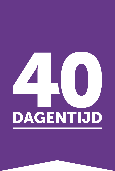 Jezus riep 'Sta op!' tegen zieken en mensen die lijden onder onrecht. Hij gaf zelf zijn leven voor ons als ultieme daad van liefde. Jezus geeft ons nieuwe hoop. We mogen opstaan en hoop bieden aan vluchtelingen, aan mensen die zorg nodig hebben, aan kinderen in de knel, aan ieder die vast zit in armoede of moeilijke omstandigheden. Kom in beweging, kom tot leven. Sta op!
U kunt de gratis veertigdagentijd kalender bestellen op: www.kerkinactie.nlDonderdagavond 27 februari 19.15 – 20.00 uur is er weer meditatie, een stilte-bijeenkomst . Ieder van harte uitgenodigd. In zaal klein-TrefpuntActie Kerkbalans 2020Hartelijk bedankt voor de mooie toezeggingen die wij tot nu toe van u hebben ontvangen!! Mocht u de toezeggingsbrief nog niet hebben ingevuld en geretourneerd, wilt u dit dan alsnog doen en in de retourenvelop opsturen naar:Trefpuntkerkt.a.v. Ineke de GraafPostbus 441720 AA BROEK OP LANGEDIJKHartelijk dank daarvoor!